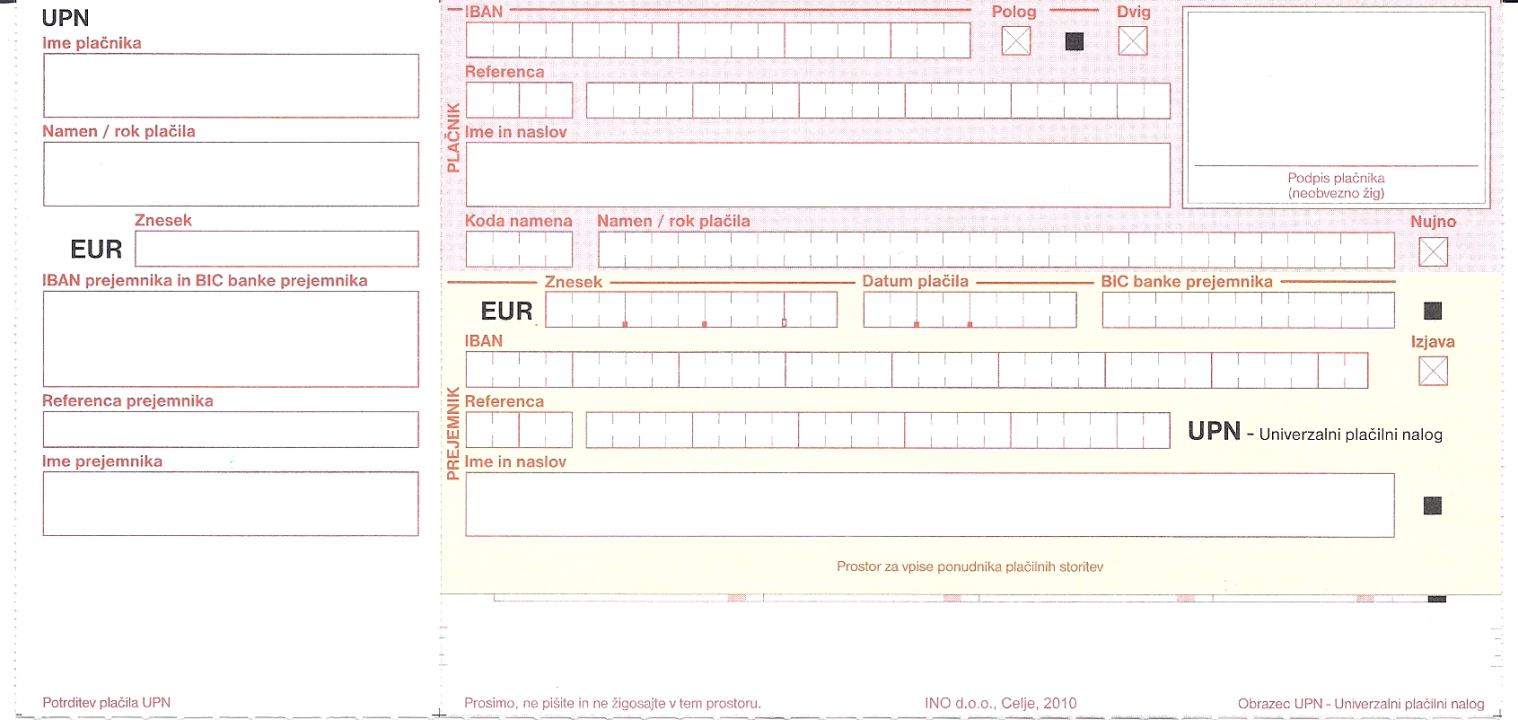         PRIIMEK IN IME, ULICA, POŠTA , KRAJ         PLAČILO CPP                                           PRIIMEK IN IME, ULICA IN HIŠNA ŠTEVILKA, POŠTA IN KRAJ                                                     = 35,00          G D  S  V      PRIIMEK IN IME CPP         SI 56 0110 0603 0702 560		     	             = 35,00  	  01. 01. 2015        BSL JSI2X             BSLJSI2X                                                              SI 56 0110 0603 0702 560         37-760400                                                S I     00    37-760400         PROMETNA ŠOLA MARIBOR                PROMETNA ŠOLA MARIBOR, PRERADOVIČEVA ULICA 33,         PRERADOVIČEVA 33, MARIBOR          2000  MARIBOROPOMBA: V okence Namen plačila vpišite:PRIIMEK in IME ter CPP.                  V okence Znesek vpišite: 35,00 EUR                  V okence Referenca vpišite: 37-760400                  V polje Ime in naslov prejemnika prepišite podatke iz vzorca.